  Governor’s Public Safety Summit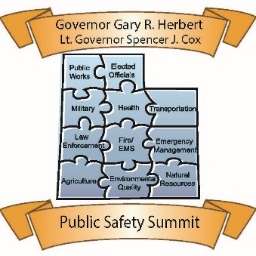 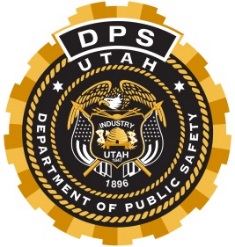 “Standing Together for Public Safety and Stronger Communities”May 22-23, 2018 · St. George, Utah · Dixie Convention Center1835 S. Convention Center Drive  ·  435-628-7003____________________________________________________________________________DAY ONE   Tuesday, May 227:00 – 8:00	Full Breakfast – Exhibits Open8:00 - 8:30	Welcome –  DPS Commissioner Keith Squires 		Posting of Flag and National Anthem Welcome - Lt. Governor Spencer J. Cox8:30 - 10:00	Keynote Address		Operation Rio Grande	Keith D. Squires – Commissioner Utah Department of Public Safety10:00 - 10:30 	Break	(food)						Exhibit Hall10:30 – 12:00	Keynote Address					When Disaster Strikes Twice 		Sheriff Bill Brown – Santa Barbara County	12:00 - 1:00		Lunch						Exhibit Hall1:00 - 2:00	Breakout Session #12:00 - 2:15 	Break 						Exhibit Hall2:15 – 3:15	Breakout Session #23:15 – 3: 45 	Break	(food)					Exhibit Hall3:45 – 4:45 	Breakout Session #3Governor’s Public Safety Summit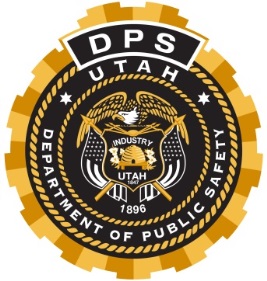 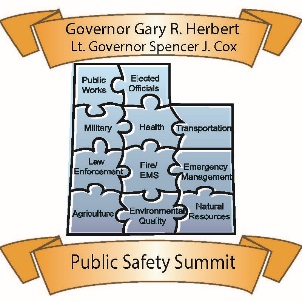 “Standing Together for Public Safety and Stronger Communities”Eleventh Annual Governor’s Public Safety SummitDAY TWO        Wednesday, May 237:00 - 1:30		Registration open				Lobby7:00 - 1:30		Exhibits open					Exhibit Hall 7:00 - 8:00		Full Breakfast					Exhibit Hall8:00	Welcome – Lt. Governor Spencer J. Cox	8:20 - 10:00	Keynote Speaker				Las Vegas Shooting	-   Deputy Chief Shawn Anderson, Las Vegas Metro Police Dept.10:00-10:30	Break	(food)					Exhibit Hall10:30-11:30	Breakout Session  #411:30 - 12:30 	Lunch					Exhibit Hall12:30 – 1:30	Breakout Session  #51:40-2:30	Closing Remarks:	Governor Gary R. Herbert Prize Drawing – Please turn in your Conference Evaluations Food break “to go”Adjourn – Thank you for coming, be safe going home!1.Sexual Assault Kit Initiative (SAKI) Improving Response to Sexual AssaultBallroom A2.Youth Suicide PreventionBallroom B3.Trends in Domestic TerrorismBallroom D/F4.Box Elder County Fires / HazmatEntrada A5.Media and First Responders Working TogetherEntrada B/C6.Unified Police’s Mental Health UnitSunbrook A/B7.Environmental Health in EmergenciesSunbrook C1.Civil Support Team Capabilities – Helping You When You Need itBallroom A2.Refugee Program #1 BreakoutBallroom B3.An Introduction to Human Trafficking in UtahBallroom D/F4.Public Health Role in Emergency Management – Just What the Doctor OrderedEntrada A5.Transportation Accidents Involving Radioactive MaterialEntrada B/C6.Houston Mass Care Lessons LearnedSunbrook A/B7.Brigham City Prepares and Mitigates Against Future FloodingSunbrook C1.DPS Aero Bureau - Helicopter Hoist CapabilitiesBallroom A2.DEA: Current National Drug Crisis Ballroom C/E3.Refugee Program #2Ballroom D/F4.Medical Triage from the Las Vegas Shooting IncidentEntrada A5.Utah’s Response to the California WildfiresEntrada B/C6.Utah Victim Information and Notification – Helping Keep Communities Safe and InformedSunbrook A/B7.Debris Management, FEMA Rules and GuidelinesSunbrook C1.Criminal Investigative Tools and Services for Local Agencies Ballroom A2.Role of Victim Services During a Mass Casualty Incident #1Ballroom C/E3.NCTC – JCAT “Understanding the First Responder Role in Counterterrorism” LE onlyBallroom D/F4.Invite Only – Governor’s LunchEntrada A5.How To Survive a Nuclear AttackEntrada B/C6. 1 OctoberSunbrook A/B7.Disasterville – A Training, Marketing, Skills Refresher, and Education ToolSunbrook C1.Law Enforcement Use of the National Integrated Ballistic Information Network (NIBIN)Ballroom A2.Role of Victim Services During a Mass Casualty Incident #2Ballroom C/E3.Privacy Is Not So Private: Identifying Targets Through Open Source TechniquesBallroom D/F4.Invite Only – Governor’s LunchEntrada A5.Utah 24/7 Pilot ProgramEntrada A6.DPS Communications: Case Study, Best PracticesEntrada B/C7.Disaster Response to Puerto Rico – Formerly Known as America’s Garden SpotSunbrook A/B